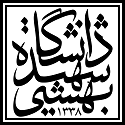 پرسشنامه درخواست تأسيس واحدهاي پژوهشي تذکر:متقاضیان محترم پس از مطالعه و آگاهی از آئيننامه نحوه تشکیل و فعاليت واحدهاي پژوهشي در دانشگاهها و پژوهشگاهها مورخ 7/11/97وزارت علوم، تحقیقات و فناوری این پرسش‌نامه را تکمیل و همراه با فرم درخواست با امضای رئیس دانشکده/ پژوهشکده  (فرم شماره1) پس از تأیید کارشناس مربوط به معاونت پژوهش و فناوری دانشگاه متبوع تحویل دهند. 1- مشخصات واحد پژوهشی مورد درخواست:1-1- نام دانشکده/پژوهشکده متبوع:1-2 نوع واحد:گروه پژوهشی 		مركز پژوهشی 		پژوهشكده 		مؤسسه پژوهشی 		پژوهشگاه 1-3- زمينه‌ اصلي فعاليت:  علوم انساني	علوم پايه	كشاورزي	فني- مهندسي		هنر و معماری		بین رشته‌اي1-4- نوع و درصد فعاليت: بنيادي		درصد		كاربردي		درصد		توسعه‌اي		درصد1-5- نام انتخابی واحد پژوهشی: تذکر: نام از دو بخش تشکيل مي‌شود: بخش اول که نشان‌دهنده نوع واحد پژوهشي است. (گروه پژوهشي) بخش دوم نشان‌دهنده موضوع فعاليت واحد پژوهشي است. (موضوع فعالیت باید محدود باشد)مثال:1-6- نام رئیس پیشنهادی:1-7- آدرس، کد پستی، تلفن، وبگاه و آدرس الكترونيكي واحد پژوهشي:آدرس و كد پستي:تلفن ثابت (نماینده واحد پژوهشی):                                                       تلفن همراه:نمابر:                                                                                      پست الکترونیکی:وبگاه واحد:آدرس الكترونيكي واحد:2- مصوبه موافقت با تشکیل واحد پژوهشی در دانشکده/پژوهشکده متبوع: 3- فضا و امکانات واحد پژوهشی:تذکر: 1- اسامی و تعداد تجهيزات اساسي موجود در داخل آزمايشگاه‌ها و كارگاه‌ها به تفکيک ذکر شود.2- چنانچه واحد پژوهشی نیاز به تجهیزات سنگین و گران‌قیمت دارد و در حال حاضر فاقد آن است مستندات مربوط به امکان استفاده از تجهیزات سایر مؤسسات را ارائه دهد.4- ضرورت تشکیل واحد پژوهشی:5- اهداف      - اهداف تشکیل واحد پژوهشی:6- برنامه عملیاتی واحد برای رسیدن به اهداف:7- منابع درآمد واحد 8- پژوهشگرانتذکر: اطلاعات خواسته شده در این قسمت(بند8) باید برای هر گروه پژوهشی به طور جداگانه تکمیل شود.توضيح: 1- لازم است از میان پژوهشگران معرفی شده یک نفر به عنوان پژوهشگر شاخص مطابق با ماده 5 آیین‌نامه معرفی شود.2- از میان اعضای برجسته هیأت علمی مرتبط یک تن به عنوان رئیس واحد توسط رئیس دانشگاه/پژوهشگاه معرفی شود.3- در مورد پژوهشگرانی که محل کار اصلی آنها واحد پژوهشی یا دانشگاه متبوع نیست، محل خدمت اصلی ذکر شود.4- براي درج اسامي، در فایل الکترونیکی، سطرهای جدول را به میزان لازم افزایش دهید.5- در جدول فوق به ترتیب پژوهشگر شاخص، پژوهشگران تماموقت و پارهوقت درج شوند. در مورد اعضای هیات علمی دانشگاه که با حکم مأموریت از سوی رئیس دانشگاه با گروه همکاری میکنند در ستون پارهوقت (50%) درج شود.تذكر2: از تغيير فرمت پرسش‌نامه جداً خودداري فرماييد.9- فعالیت‌های گروه ..............9-1 طرح‌های پژوهشی درون‌سازمانی (داخل دانشگاه) جاری**طرح‌هایی که تمامی اعتبار آن از منابع مالی داخل سازمان تأمین می‌شود و هنوز به پایان نرسیده است..**انواع طرح پژوهشی عبارتند از:  ب- بنیادی  ک- کاربردی ت- توسعه‌ای9-2  طرح‌های پژوهشی درون‌سازمانی (داخل دانشگاه) خاتمه‌یافته **طرح‌هایی که تمامی اعتبار آن از منابع مالی داخل سازمان تأمین می‌شود و به پایان رسیده است**انواع طرح پژوهشی عبارتند از:  ب- بنیادی  ک- کاربردی   ت- توسعه‌ای9-3 طرح‌های پژوهشی برون‌سازمانی جاری** طرح‌هایی که تمام یا قسمتی از آن، از منابع مالی خارج از سازمان تأمین می‌شود، اعم از طرح‌های ملی، بیندانشگاهی، تبصره‌ای، بین دستگاهی، بخش خصوصی، بین‌المللی و ... و هنوز به پایان نرسیده است..تذکر: ارسال صفحه اول قرارداد و تأییدیه انجام کار الزامی می‌باشد9-4  طرح‌های پژوهشی برون‌سازمانی خاتمه یافته** طرح‌هایی که تمام یا قسمتی از آن، از منابع مالی خارج از سازمان تأمین می‌شود، اعم از طرح‌های ملی، بیندانشگاهی، تبصره‌ای، بین دستگاهی، بخش خصوصی، بین‌المللی و ... و به پایان رسیده است.تذکر: ارسال اسکن صفحه اول قرارداد و تأییدیه حسن انجام کار الزامی می‌باشد.9-5 مقالات* گروه ............*منظور مقالاتی است که توسط پژوهشگر با ذکر نام واحد پژوهشي در مجلات معتبر علمی داخلی و بین‌المللی به چاپ رسیده باشد.**مقالات منتشر شده در مجلات علمي- ترویجی، علمی- پژوهشي، ISI وISC*** ارسال فایل الکترونیکی صفحه اول مقاله و صفحه شناسنامه مجله منتشرکننده مقاله الزامی است. 9-6 کتاب‌های منتشر شده ** منظور کتاب‌هایی است که آدرس‌دهی(Affiliation)  واحد پژوهشي را داشته باشند.** منظور از نوع اثر، تألیف، تصنیف، ترجمه، گردآوری و تصحیح انتقادی است.*** ارسال فایل الکترونیکی صفحه اول کتاب الزامی است.9-7  همایش‌های علمی**منظور همایش‌هایی است که توسط واحد پژوهشي برگزار شده باشد و یا در برگزاری آن مشارکت فعال داشته باشد.** منظور کلیه همایش‌های علمی اعم از سمپوزیوم، کنفرانس، سمینار، کنگره و سایر گردهمایی‌های علمی - پژوهشی می‌باشد که توسط واحدهای پژوهشی برگزار شده باشد.*** منظور از سطح برگزاری، سطح استانی، ملی و بین‌المللی است.9-8  پایان‌نامه‌ها**منظور پایان‌نامه‌ها یا رساله‌هایی است که با همکاری و با استفاده از امکانات واحد پژوهشی به پایان رسیده است**زمینه علمی عبارت است از: علوم انسانی- علوم پایه- فنی و مهندسی- کشاورزی و منابع طبیعی- هنر و معماری و بین رشته‌ای 9-9 سایردستاوردها* دستاورد شامل: اختراع، اکتشاف، نوآوری، تولید دانش فنی، نظریه علمی و آثار ادبی و هنری می‌باشد که به نام پژوهشگر و با ذکر نام واحد پژوهشی ثبت و صادر شده باشد. نشریات علمی دارای مجوز که به نام واحد پژوهشی هستند نیز می‌توانند در این جدول درج شوند.** در مورد اختراعاتی که هنوز ثبت نشده اند، تاریخ و شماره اظهارنامه درج شود.تذکر: ارسال فایل الکترونیکی برگه تأییدیه علمی ثبت اختراع الزامی است.9-10 جوایز* مرجع اعطای جایزه شامل: جشنواره‌های معتبر (خوارزمی، فارابی و ...) و مناسبت‌های علمی – پژوهشی (هفته پژوهش، کتاب سال و ...)  می‌باشدکه جایزه را بر اساس دستاوردهای واحد پژوهشي اعطا نموده باشند.9-11  عضویت‌ها** عضویت واحد پژوهشی موردنظر است نه عضویت افراد.9-12  تفاهم‌نامه‌های عملیاتی شدهاطلاعات مورد تأیید است.نام و نام خانوادگي رئیس/ معاون پژوهش و فناوری دانشگاه:تاریخ و امضاء:نوع واحد پژوهشیمأموریت/موضوع فعالیتگروه پژوهشیمدیریت راهبردیفضای فیزیکی (متراژ)فضای فیزیکی (متراژ)امکاناتامکاناتامکاناتامکاناتکتابخانهتعداد کتب فارسیتعداد کتب غیر فارسیآزمایشگاهتعداد عناوین مجلات فارسیتعداد عناوین مجلات غیر فارسیکارگاهتعداد آزمایشگاه‌ها در زمینه فعالیت گروهتعداد اشتراک بانکهای اطلاعاتیکل مساحت زیربناتعداد کارگاه‌ها در زمینه فعالیت گروهردیف اهداف کوتاه مدت (2ساله)برآورد معیارهای سنجش‌پذیر ردیف اهداف بلند مدت (5 ساله)برآورد معیارهای سنجش‌پذیرردیف سازمان ارائه دهنده پروژه / بازار هدف دستاورد میزان هزینه‌کرد سازمان / بازار برآورد درآمد واحد (سالیانه)رديفنام و نام خانوادگيآخرین مدرك تحصيلي و مرتبه و پایه علميآخرین مدرك تحصيلي و مرتبه و پایه علميآخرین مدرك تحصيلي و مرتبه و پایه علمينوع همکارینوع همکاریمحل خدمت فعلیعنوان گروه پژوهشی پیشنهادیرديفنام و نام خانوادگيآخرین مدرك تحصيلي و مرتبه و پایه علميآخرین مدرك تحصيلي و مرتبه و پایه علميآخرین مدرك تحصيلي و مرتبه و پایه علميتمام وقتپاره وقتمحل خدمت فعلیعنوان گروه پژوهشی پیشنهادیرديفنام و نام خانوادگيرشته و گرایشمرتبهپایهتمام وقتپاره وقتمحل خدمت فعلیعنوان گروه پژوهشی پیشنهادی1پژوهشگر شاخص2345رديفعنوان طرحنام مجرینوع طرح**تاریخ شروعاعتبار (تومان)اعتبار (تومان)رديفعنوان طرحنام مجرینوع طرح**تاریخ شروعاعتبار (تومان)اعتبار (تومان)رديفعنوان طرحنام مجرینوع طرح**تاریخ شروعمصوبجذب شدهجمع کل (تومان)جمع کل (تومان)جمع کل (تومان)جمع کل (تومان)جمع کل (تومان)رديفعنوان طرحنام مجرینوع طرح**تاریخ شروعتاریخ خاتمهاعتبار (تومان)اعتبار (تومان)رديفعنوان طرحنام مجرینوع طرح**تاریخ شروعتاریخ خاتمهاعتبار (تومان)اعتبار (تومان)رديفعنوان طرحنام مجرینوع طرح**تاریخ شروعتاریخ خاتمهمصوبجذب شدهجمع کل (تومان)جمع کل (تومان)جمع کل (تومان)جمع کل (تومان)جمع کل (تومان)جمع کل (تومان)جمع کل طرح‌های درون‌سازمانی جاری و خاتمه‌یافتهجمع کل طرح‌های درون‌سازمانی جاری و خاتمه‌یافتهجمع کل طرح‌های درون‌سازمانی جاری و خاتمه‌یافتهجمع کل طرح‌های درون‌سازمانی جاری و خاتمه‌یافتهجمع کل طرح‌های درون‌سازمانی جاری و خاتمه‌یافتهجمع کل طرح‌های درون‌سازمانی جاری و خاتمه‌یافتهرديفعنوان طرحنام مجریکارفرمانوع طرح**تاریخ شروعاعتبار (تومان)اعتبار (تومان)رديفعنوان طرحنام مجریکارفرمانوع طرح**تاریخ شروعمصوبجذب شدهجمع کل (تومان)جمع کل (تومان)جمع کل (تومان)جمع کل (تومان)جمع کل (تومان)رديفعنوان طرحنام مجریکارفرمانوع طرح**تاریخ شروعتاریخ خاتمهاعتبار (تومان)اعتبار (تومان)رديفعنوان طرحنام مجریکارفرمانوع طرح**تاریخ شروعتاریخ خاتمهاعتبار (تومان)اعتبار (تومان)رديفعنوان طرحنام مجریکارفرمانوع طرح**تاریخ شروعتاریخ خاتمهمصوبجذب شدهجمع کل (تومان)جمع کل (تومان)جمع کل (تومان)جمع کل (تومان)جمع کل (تومان)جمع کل (تومان)جمع کل (تومان)جمع کل طرح‌های برون‌سازمانی جاری و خاتمه‌یافته (تومان)جمع کل طرح‌های برون‌سازمانی جاری و خاتمه‌یافته (تومان)جمع کل طرح‌های برون‌سازمانی جاری و خاتمه‌یافته (تومان)جمع کل طرح‌های برون‌سازمانی جاری و خاتمه‌یافته (تومان)جمع کل طرح‌های برون‌سازمانی جاری و خاتمه‌یافته (تومان)جمع کل طرح‌های برون‌سازمانی جاری و خاتمه‌یافته (تومان)جمع کل طرح‌های برون‌سازمانی جاری و خاتمه‌یافته (تومان)رديفعنوان مقالهنام نويسنده/نویسندگان تاريخ انتشارتاريخ انتشارنام مجله يا مجموعه مقالاتدرجه علمی مقاله** ISIرديفعنوان مقالهنام نويسنده/نویسندگان ماهسالنام مجله يا مجموعه مقالاتدرجه علمی مقاله** ISIرديفعنوان مقالهنام نويسنده/نویسندگان تاريخ انتشارتاريخ انتشارنام مجله يا مجموعه مقالاتدرجه علمی مقاله**علمی- پژوهشیرديفعنوان مقالهنام نويسنده/نویسندگان ماهسالنام مجله يا مجموعه مقالاتدرجه علمی مقاله**علمی- پژوهشیرديفعنوان مقالهنام نويسنده/نویسندگان تاريخ انتشارتاريخ انتشارنام مجله يا مجموعه مقالاتدرجه علمی مقاله**علمی- ترویجیرديفعنوان مقالهنام نويسنده/نویسندگان ماهسالنام مجله يا مجموعه مقالاتدرجه علمی مقاله**علمی- ترویجیردیفعنوان کتابنام صاحب اثرتاریخ چاپتاریخ چاپنوع اثر**نوبت چاپردیفعنوان کتابنام صاحب اثرماهسالنوع اثر**نوبت چاپرديفعنوان *نوع همایش**میزان مشارکت گروهزمان برگزاريزمان برگزاريسطح برگزاري***رديفعنوان *نوع همایش**میزان مشارکت گروهتاريخ شروعتاريخ اتمامسطح برگزاري***رديفعنوان پایان نامهنام دانشجومقطع تحصیلینام استاد راهنمازمینه علمی پایان‌نامه**تاریخ دفاعرديفنام دستاوردنوع دستاورد *تاریخ و شماره ثبت/ تأییدیه**مرجع تأیید کنندهرديفدستاورد منجر به جایزهرتبهمرجع اعطای جایزه *شماره نامه / تاریخ ابلاغردیفنام مرکز/ انجمننوع عضویت(پیوسته، وابسته، افتخاری)تاریخ عضویتردیفعنوان تفاهم نامهنام طرف/ طرفهای تفاهمتاریخ انعقاد تفاهم‌نامهنوع و تعداد موارد مفاد عملیاتی‌شده تفاهم‌نامهنوع و تعداد موارد مفاد عملیاتی‌شده تفاهم‌نامهنوع و تعداد موارد مفاد عملیاتی‌شده تفاهم‌نامهنوع و تعداد موارد مفاد عملیاتی‌شده تفاهم‌نامهنوع و تعداد موارد مفاد عملیاتی‌شده تفاهم‌نامهردیفعنوان تفاهم نامهنام طرف/ طرفهای تفاهمتاریخ انعقاد تفاهم‌نامهطرح پژوهشیچاپ کتاب و مقالهنشست علمیتبادل دانشجو و استادتبادل امکانات